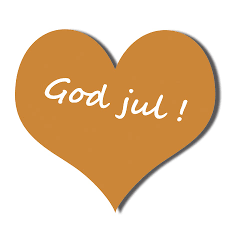 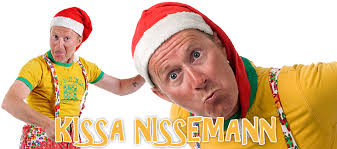 Kissa Nissemanns nisseskoleLær å bli en god nisse. Skole for nisselærlinger. 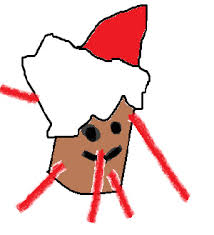 Det er lov å ha på seg nisselue og nissedrakt.        Aldersgrense er 6 år. Barn under 6 år må ha                            følge med en voksen.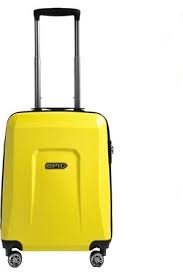 Sted: Skipper Worse LedaalTid:   mandag 26.11 kl. 17.30-19.30Pris:    kr. 390.-            (gratis for voksne ifølge med barn under 6 år)Påmelding og informasjon:Telefon:        51 56 43 30 / 900 68 451 E-post:       kursavdelingen@skipper-worse.no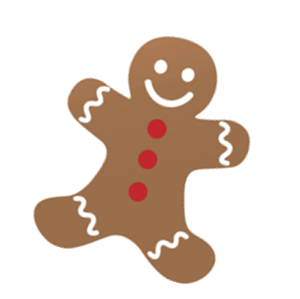 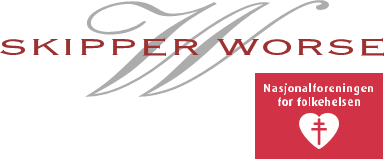 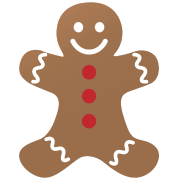 